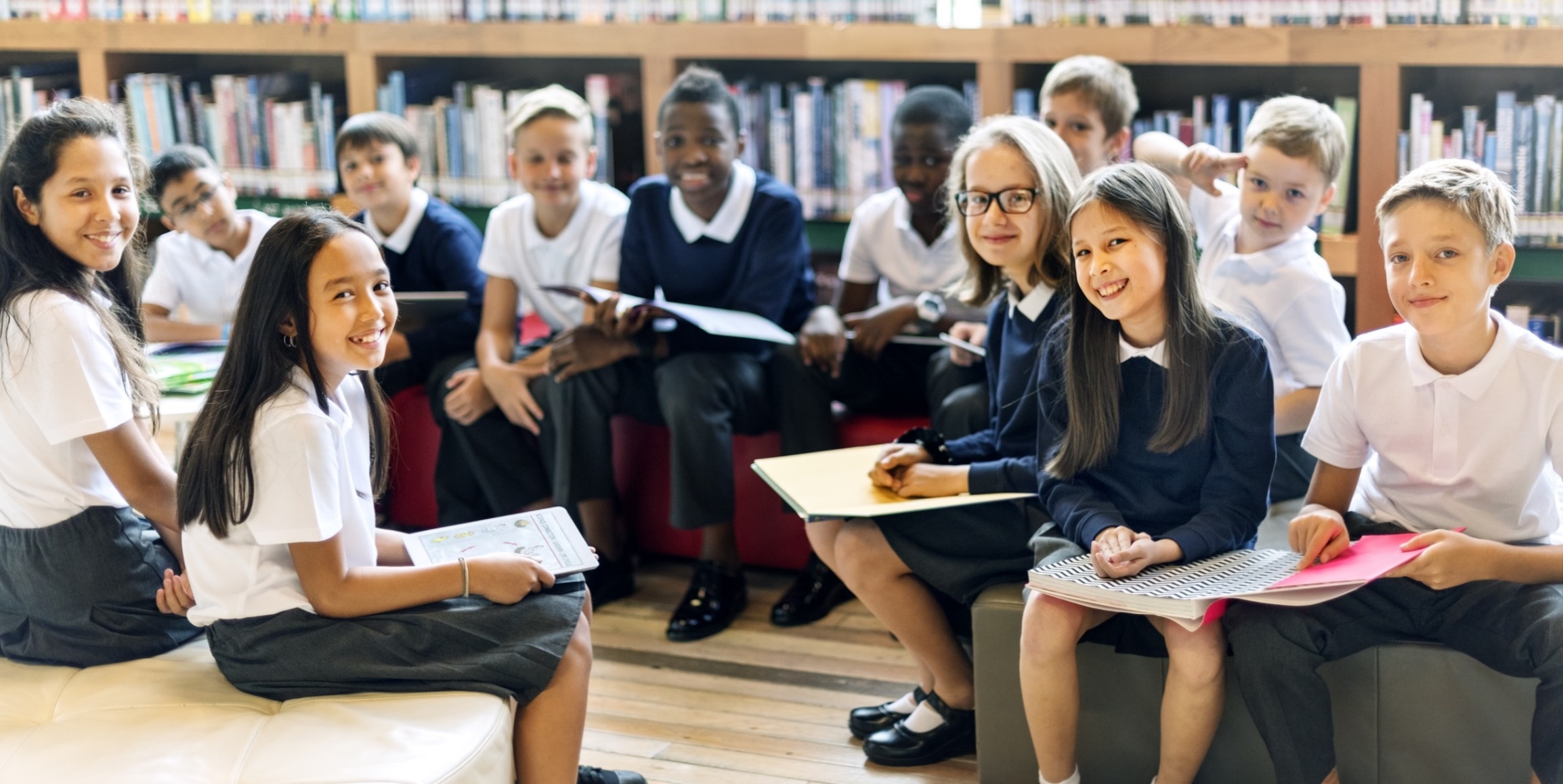 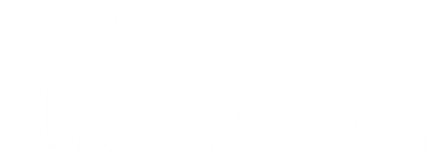 Time allocation for science and technologyWrite your answers to the following questions in the fields below.Document review – syllabus rationaleUse the fields below to identify key ideas and write notes:Continuum of skills reflectionRead your syllabus pages 29-34 and reflect on the development of skills that are presented in the continuums. Answer the following questions in the fields provided.TerminologyKey skillsPedagogical practicesDiscussInquiry learning in science and technologyAnswer the following questions in the fields provided.Exploring inquiry learningInquiry reading key pointsImplications for learning and teachingAnswer the following questions in the fields provided.What are 3 things you will do as a result of participating in this e-learning course to improve the implementation of science and technology in your classroom/school/context?Review your weekly timetable and note the total amount of time allocated to teaching science and technology:Does this meet the requirement (1.5-2.5 hours per week)?If so, how has this been achieved? Which strategies have proven successful?If not, what will you do to meet this requirement?1.2.3. 4.5.When you return to the eLearning course, compare your ideas to those of other teachers who have completed this course. Are there any ideas that match?What terminology will you need to unpack with your students to support their learning?Which key skills will you need to unpack with your students?What pedagogical practices will you employ to ensure development of these skills?When you return to the e-learning course, compare your ideas to those of other teachers who have completed this course. Are there any ideas that match?What is inquiry learning?How does inquiry learning differ from project-based or problem-based learning?Consider the key points from the readings in light of your current teaching context and cohort of students. Record a new idea gained from these readings that could be actioned to improve learning and teaching in science and technology.When you return to the eLearning course, compare your thoughts with those of other teachers who have completed this course. Are there any other new ideas that you could use?Why is it important to understand the syllabus rationale?In supporting student learning, why is it important to understand the structure of the syllabus?How does inquiry and the skills of working scientifically improve learning in science and technology?1.2.3. 